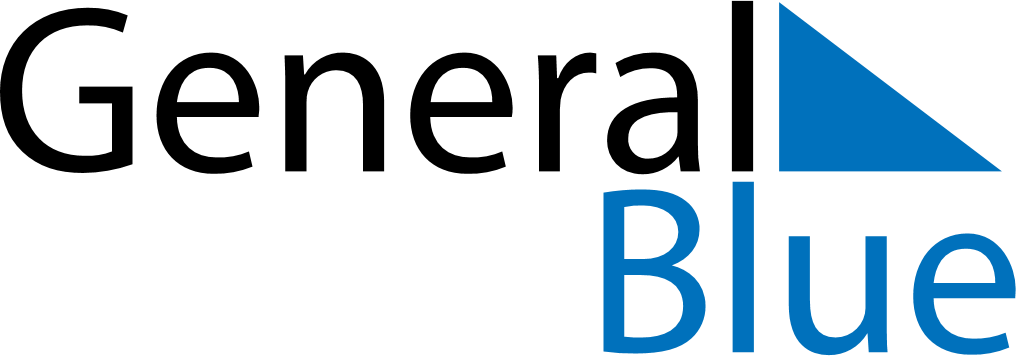 April 2024April 2024April 2024April 2024April 2024April 2024Mississauga, Ontario, CanadaMississauga, Ontario, CanadaMississauga, Ontario, CanadaMississauga, Ontario, CanadaMississauga, Ontario, CanadaMississauga, Ontario, CanadaSunday Monday Tuesday Wednesday Thursday Friday Saturday 1 2 3 4 5 6 Sunrise: 7:00 AM Sunset: 7:44 PM Daylight: 12 hours and 44 minutes. Sunrise: 6:58 AM Sunset: 7:46 PM Daylight: 12 hours and 47 minutes. Sunrise: 6:56 AM Sunset: 7:47 PM Daylight: 12 hours and 50 minutes. Sunrise: 6:54 AM Sunset: 7:48 PM Daylight: 12 hours and 53 minutes. Sunrise: 6:52 AM Sunset: 7:49 PM Daylight: 12 hours and 56 minutes. Sunrise: 6:51 AM Sunset: 7:50 PM Daylight: 12 hours and 59 minutes. 7 8 9 10 11 12 13 Sunrise: 6:49 AM Sunset: 7:51 PM Daylight: 13 hours and 2 minutes. Sunrise: 6:47 AM Sunset: 7:53 PM Daylight: 13 hours and 5 minutes. Sunrise: 6:46 AM Sunset: 7:54 PM Daylight: 13 hours and 8 minutes. Sunrise: 6:44 AM Sunset: 7:55 PM Daylight: 13 hours and 11 minutes. Sunrise: 6:42 AM Sunset: 7:56 PM Daylight: 13 hours and 14 minutes. Sunrise: 6:40 AM Sunset: 7:57 PM Daylight: 13 hours and 17 minutes. Sunrise: 6:39 AM Sunset: 7:59 PM Daylight: 13 hours and 19 minutes. 14 15 16 17 18 19 20 Sunrise: 6:37 AM Sunset: 8:00 PM Daylight: 13 hours and 22 minutes. Sunrise: 6:35 AM Sunset: 8:01 PM Daylight: 13 hours and 25 minutes. Sunrise: 6:34 AM Sunset: 8:02 PM Daylight: 13 hours and 28 minutes. Sunrise: 6:32 AM Sunset: 8:03 PM Daylight: 13 hours and 31 minutes. Sunrise: 6:30 AM Sunset: 8:05 PM Daylight: 13 hours and 34 minutes. Sunrise: 6:29 AM Sunset: 8:06 PM Daylight: 13 hours and 37 minutes. Sunrise: 6:27 AM Sunset: 8:07 PM Daylight: 13 hours and 39 minutes. 21 22 23 24 25 26 27 Sunrise: 6:26 AM Sunset: 8:08 PM Daylight: 13 hours and 42 minutes. Sunrise: 6:24 AM Sunset: 8:09 PM Daylight: 13 hours and 45 minutes. Sunrise: 6:22 AM Sunset: 8:11 PM Daylight: 13 hours and 48 minutes. Sunrise: 6:21 AM Sunset: 8:12 PM Daylight: 13 hours and 50 minutes. Sunrise: 6:19 AM Sunset: 8:13 PM Daylight: 13 hours and 53 minutes. Sunrise: 6:18 AM Sunset: 8:14 PM Daylight: 13 hours and 56 minutes. Sunrise: 6:16 AM Sunset: 8:15 PM Daylight: 13 hours and 58 minutes. 28 29 30 Sunrise: 6:15 AM Sunset: 8:16 PM Daylight: 14 hours and 1 minute. Sunrise: 6:13 AM Sunset: 8:18 PM Daylight: 14 hours and 4 minutes. Sunrise: 6:12 AM Sunset: 8:19 PM Daylight: 14 hours and 6 minutes. 